INGLESE - PZ. 100			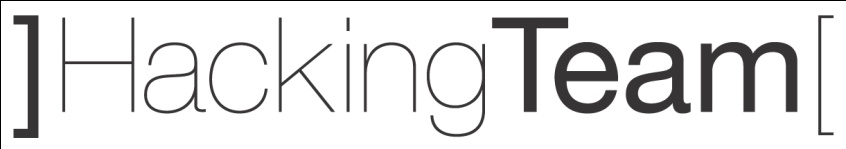 Via della Moscova,13  – 20121 Milano ItalyPh. +39 02 29060603 Fax +39 02 63118946		   Ph. +39 02 29060603 Fax +39 02 63118946info@hackingteam.com | www.hackingteam.com							            info@hackingteam.com | www.hackingteam.com26 September 2013 on Track 1 at 11.30 – 12.00 26 September 2013 on Track 1 at 11.30 – 12.00 Codename: Da VinciToday’s interception in an encrypted, social and clouded worldCodename: Da VinciToday’s interception in an encrypted, social and clouded world26 September 2013 on Track 4 at 13.30 – 14.30    Codename: Da VinciIdentifying criminal organizations on social networks by intruding communications devicesCodename: Da VinciIdentifying criminal organizations on social networks by intruding communications devices27 September 2013 on Track 4 at 10.30 – 11.30 Codename: Da VinciIntruding communication devices: live demonstration of latest attack techniquesCome visit us at our Booth. ASK for a PRIVATE DEMO.                                                    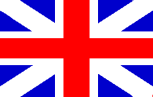 Codename: Da VinciIntruding communication devices: live demonstration of latest attack techniquesCome visit us at our Booth. ASK for a PRIVATE DEMO.                                                    